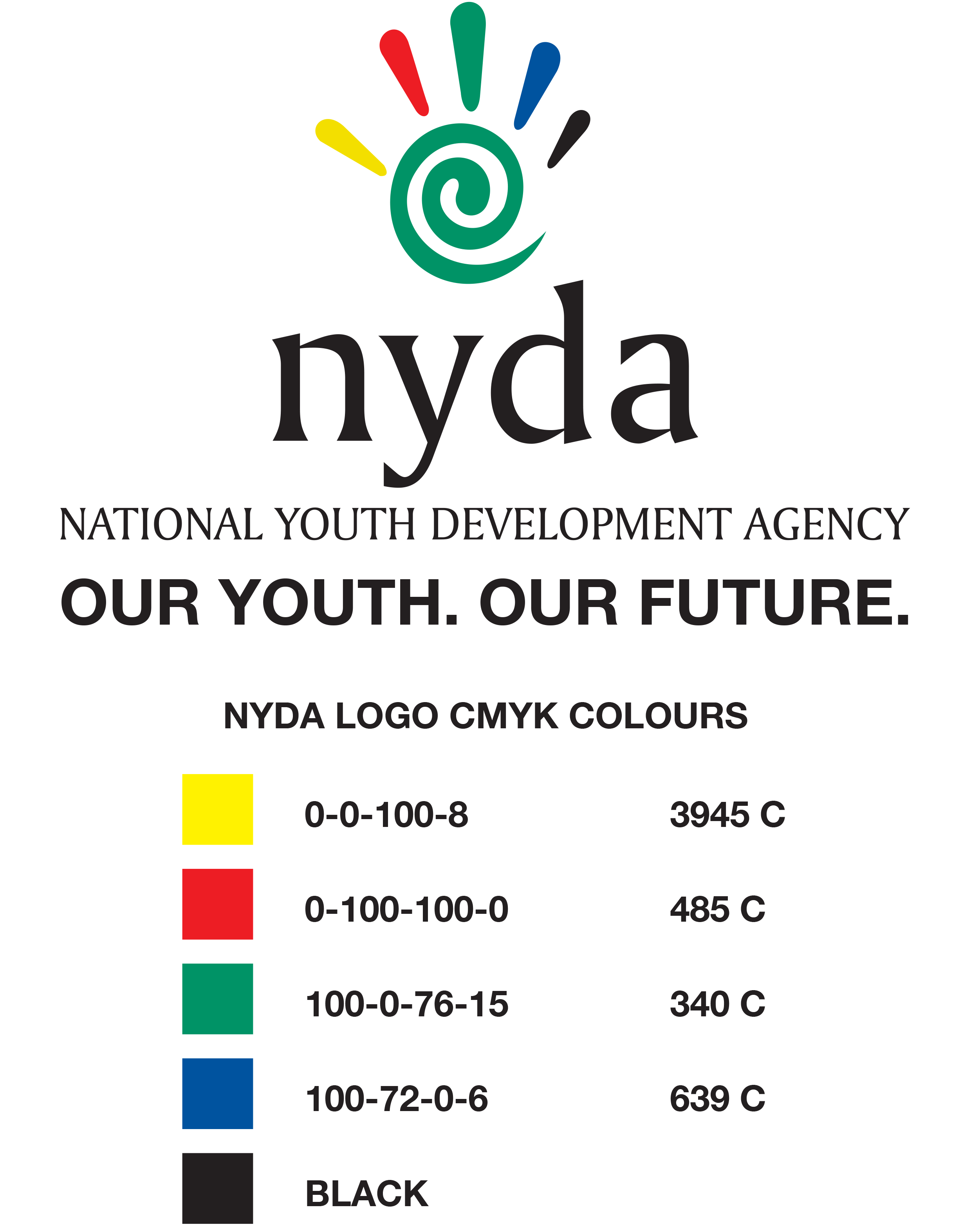 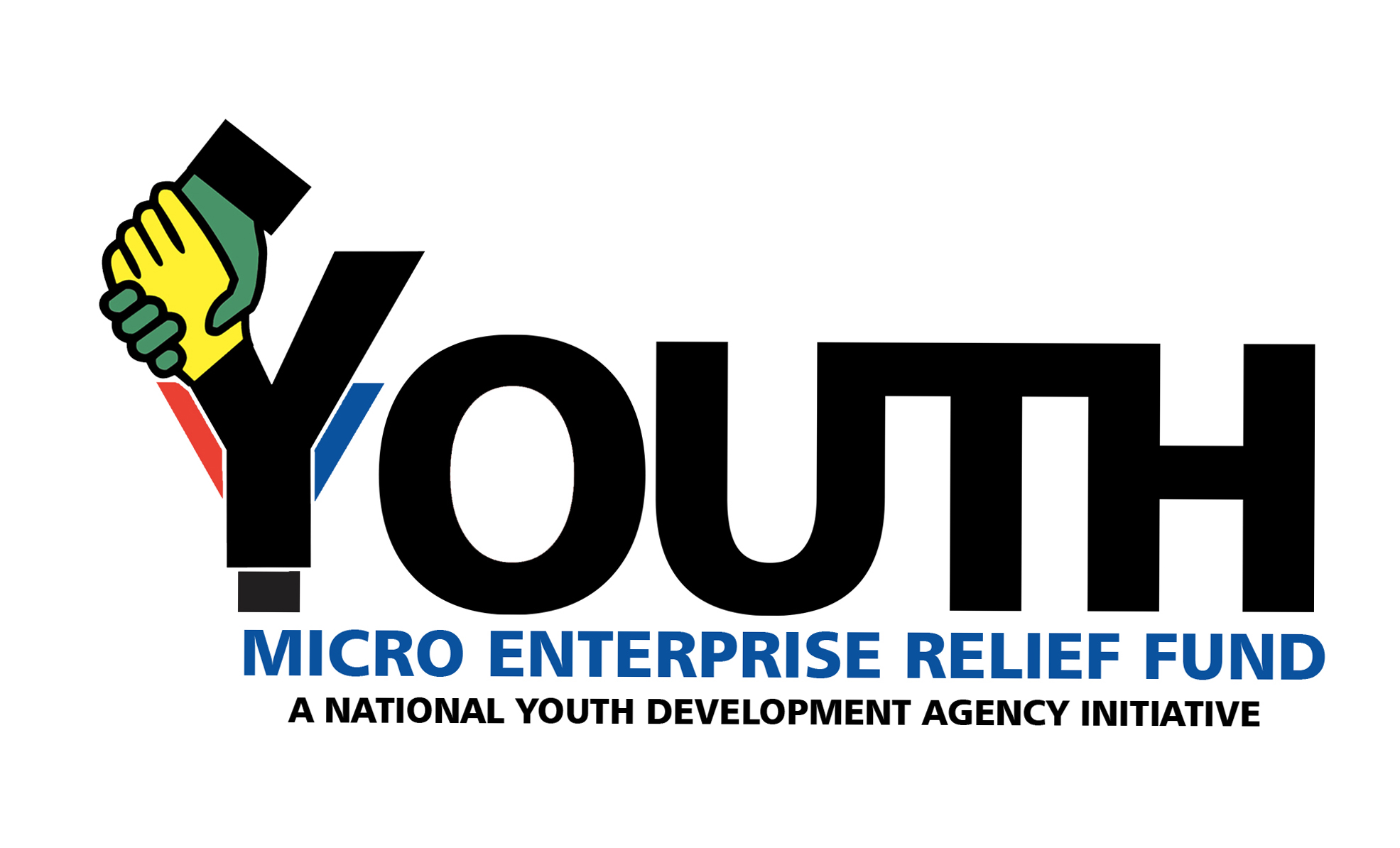 COVID 19 YOUTH RELIEF FUND APPLICATION FORMAPPLICATION FORM SUBMISSION (FOR OFFICE USE ONLY)APPLICATION FORM SUBMISSION (FOR OFFICE USE ONLY)APPLICATION FORM SUBMISSION (FOR OFFICE USE ONLY)APPLICATION FORM SUBMISSION (FOR OFFICE USE ONLY)Date of submission:Submitted  by:Received by:Signature :Previous funding GR#Funding date Three Months bank statements Enterprise 100% youth owned PERSONAL INFORMATIONPERSONAL INFORMATIONPERSONAL INFORMATIONPERSONAL INFORMATIONPERSONAL INFORMATIONPERSONAL INFORMATIONPERSONAL INFORMATIONSurname:Names as appears in Identity Document (ID):Names as appears in Identity Document (ID):Names as appears in Identity Document (ID):Names as appears in Identity Document (ID):Gender:Gender:Surname:Names as appears in Identity Document (ID):Names as appears in Identity Document (ID):Names as appears in Identity Document (ID):Names as appears in Identity Document (ID):MaleSurname:Names as appears in Identity Document (ID):Names as appears in Identity Document (ID):Names as appears in Identity Document (ID):Names as appears in Identity Document (ID):FemaleDate of Birth:Identity No:	Identity No:	Identity No:	Identity No:	Identity No:	Identity No:	*Race Group:Africans IndiansDisability Yes Yes Yes *Race Group:ColouredWhites Disability NoNoNoBusiness Address:Postal Address:Postal Address:Tel. No. :Cell No.:E-mail:Tel. No. :Cell No.:E-mail:Tel. No. :Cell No.:E-mail:Tel. No. :Cell No.:E-mail:JOBS SUSTAINEDJOBS SUSTAINEDJOBS SUSTAINEDJOBS SUSTAINEDJOBS SUSTAINEDJOBS SUSTAINEDJOBS SUSTAINEDJOBS SUSTAINEDJOBS SUSTAINEDJOBS SUSTAINEDJOBS SUSTAINEDJOBS SUSTAINEDJOBS SUSTAINEDPERMANENT JOBSPERMANENT JOBSPERMANENT JOBSPERMANENT JOBS TEMPORARY TEMPORARY TEMPORARY TEMPORARYSHORT TERMSHORT TERMSHORT TERMSHORT TERMMaleFemaleYouthDisableMaleFemaleYouthDisableMaleFemaleYouthDisableAfricanWhiteIndianColouredTotalAPPLICATION SUMMARYProvide summary description of the business:Describe the impact of COVID-19 on the business Describe the nature of support required and what are the funds to be used for Provide any other relevant information to support your application 